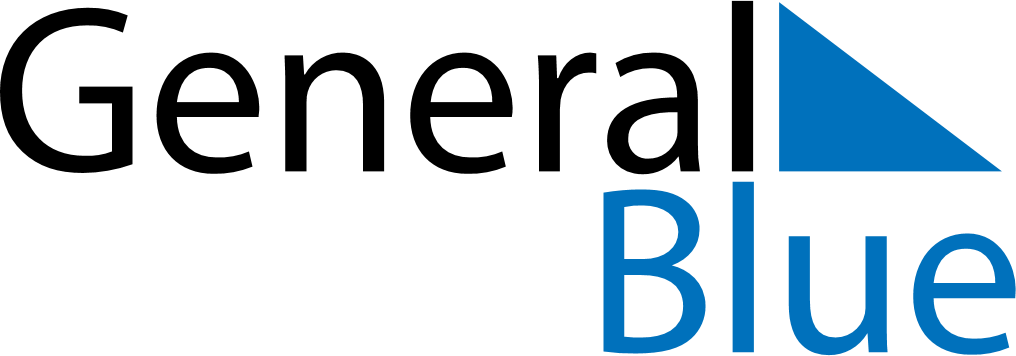 November 2021November 2021November 2021BrazilBrazilSundayMondayTuesdayWednesdayThursdayFridaySaturday123456All Souls’ Day7891011121314151617181920Republic Day21222324252627282930